人力资源、电工考试报名所需资料一、报名所需资料1.白底1寸免冠照片电子版一张、纸质版两张。例：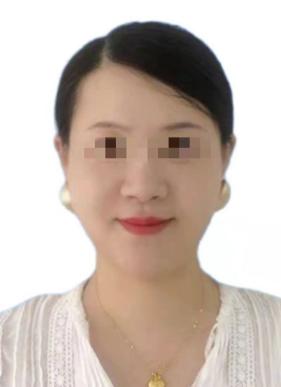 2.照片名称编辑请以  姓名_证件号（例：张三_124545.png(.jpg)格式) 命名！！！注：支持png,bmp,jpg图片格式例：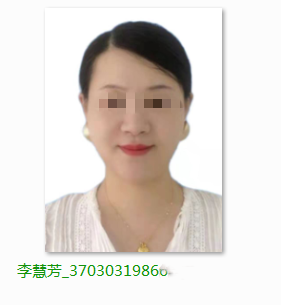 3身份证复印件一份(A4纸正面为身份证复印件）。例：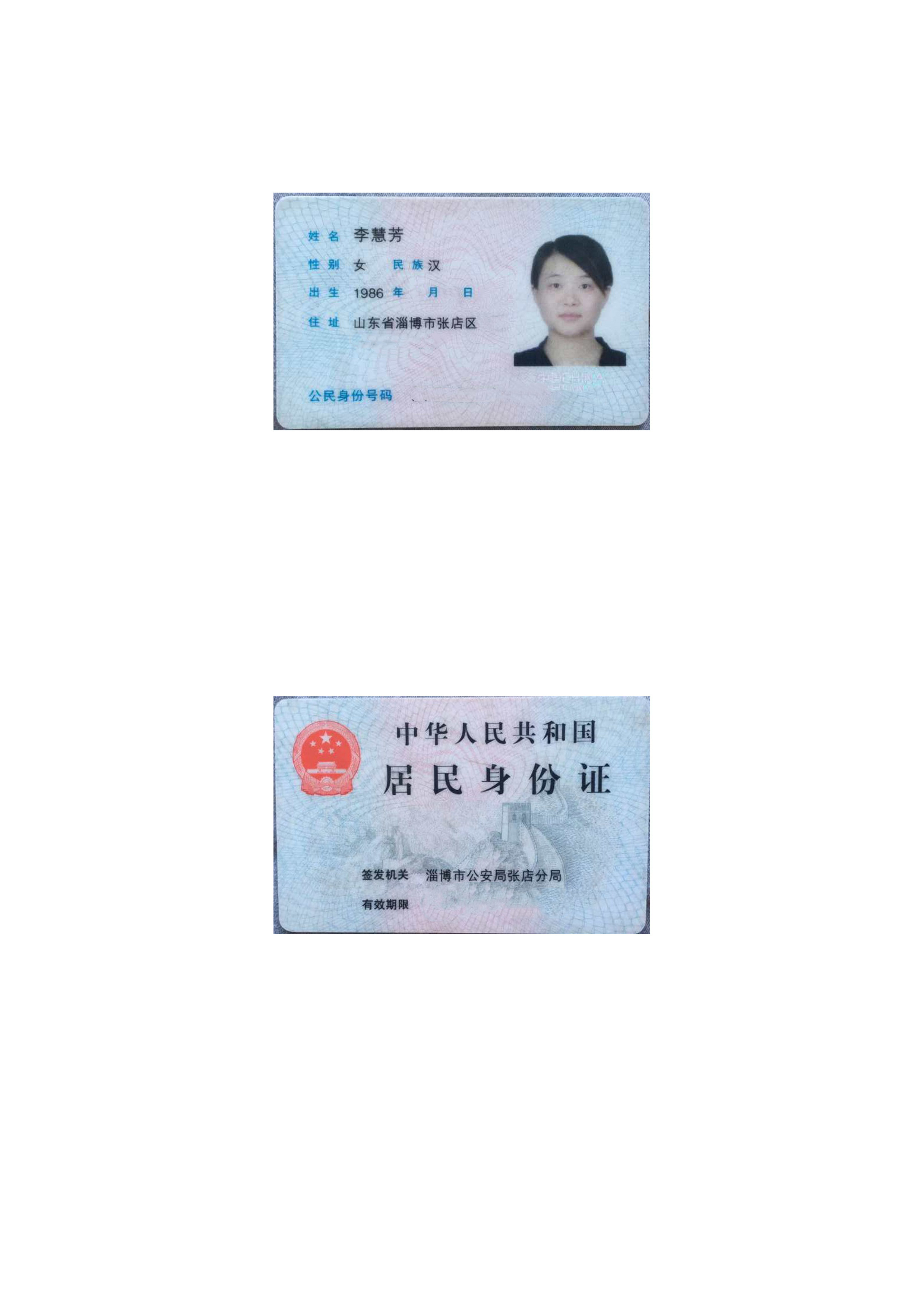 4.学生证原件复印件一份。(A4纸反面为学生证复印件）例：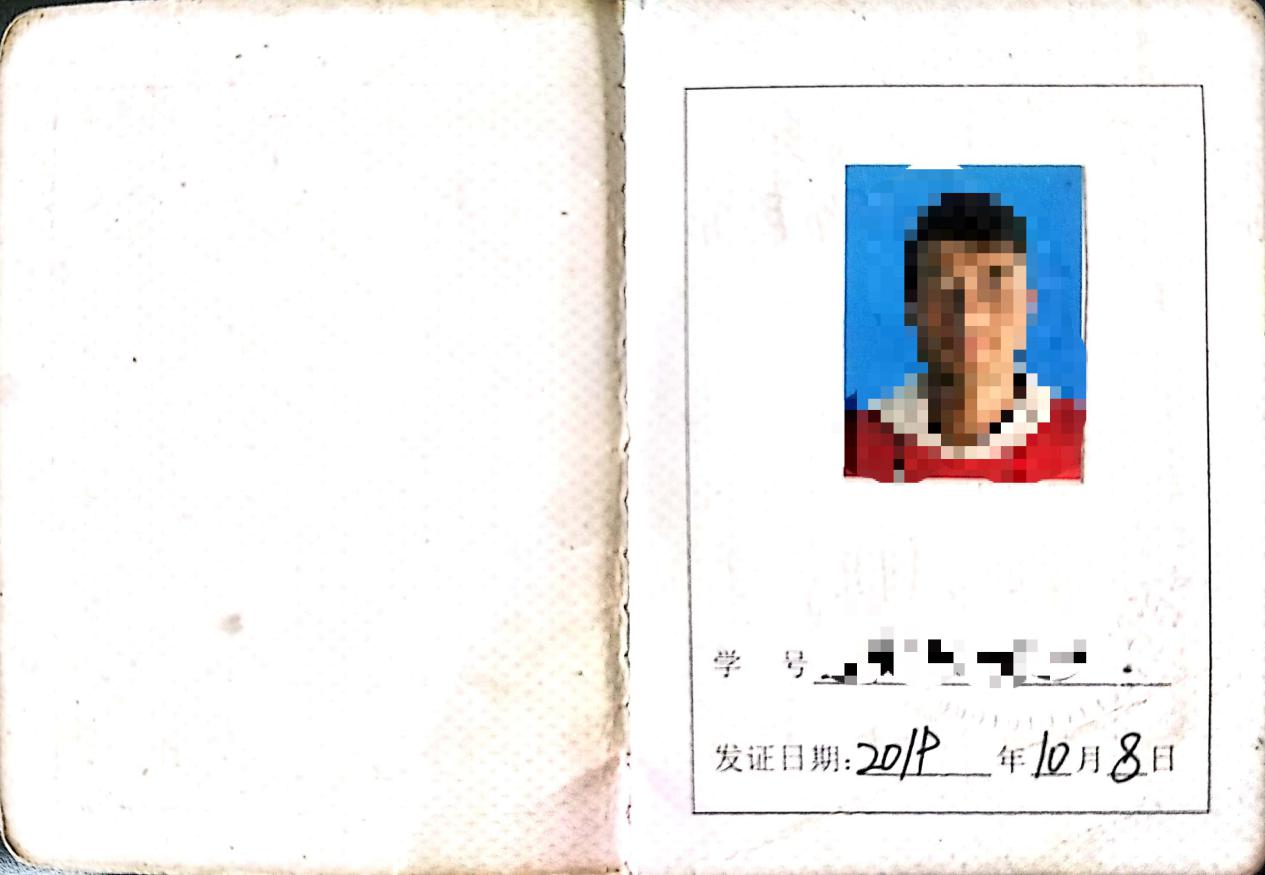 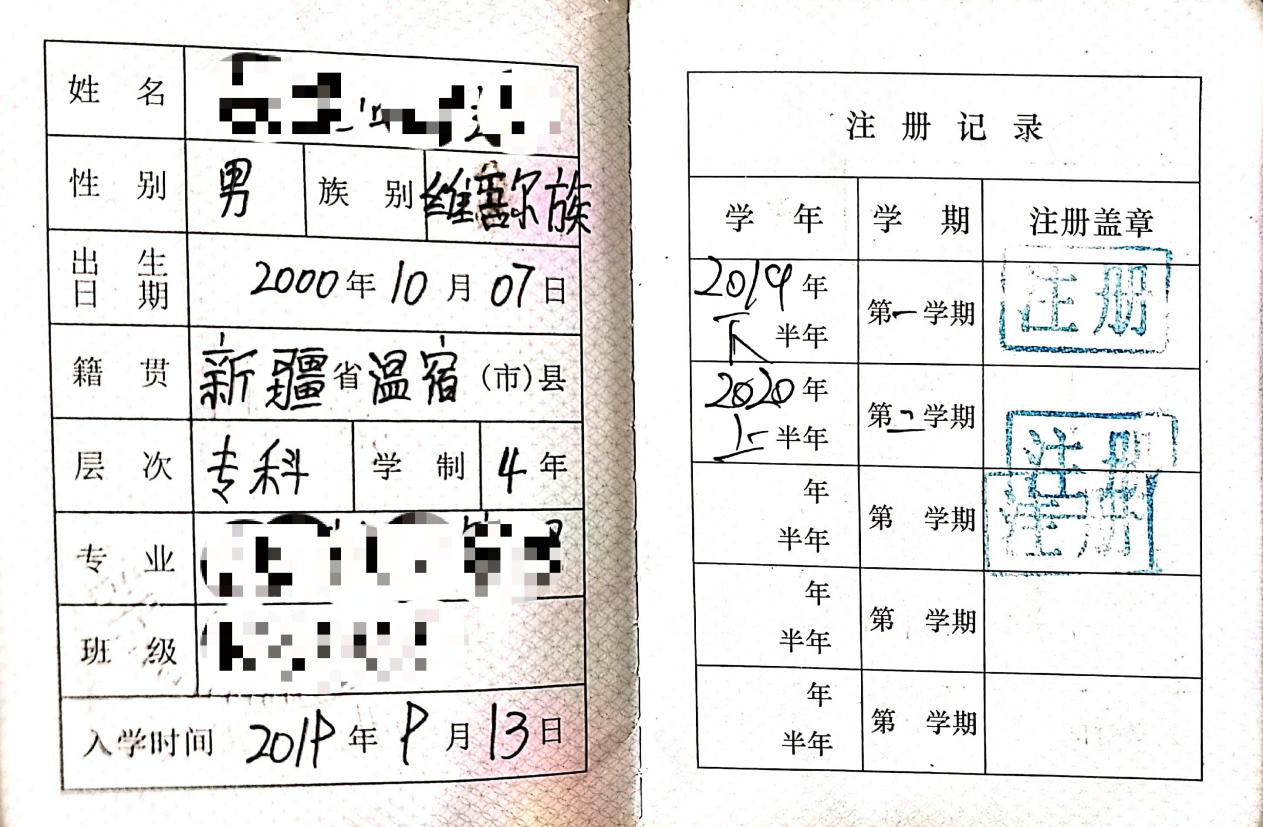 5.个人承诺书一份（手写签名）；6.职业技能等级认定申请表一份（手写签名）。个人承诺书本人                身份证号:                       本人己知悉        职业技能等级    级（级别）认定报考条件、资格审核相关要求, 自觉遵守报考有关要求, 保证本次填报的信息完整准确、学习履历真实, 所提供的个人信息证明材料、证件等均真实准确。考试期间,严格按照鉴定机构要求, 遵守考场纪律,如有违规愿意接受相应处罚。报名材料如有虚假, 愿意接受被取消申报资格、已参加考试的则被取消当次考试所有科目成绩,已获得证书的则被注销职业资格证书数据检索的处理。承诺人:年   月   日（备注：承诺书须申报者本人亲笔签名并按手印，不得打印或代签）职业技能等级认定申报表职业技能等级认定申报表职业技能等级认定申报表职业技能等级认定申报表职业技能等级认定申报表职业技能等级认定申报表职业技能等级认定申报表姓名性别族别1寸白底免冠照片身份证号出生年月1寸白底免冠照片手机号码办公电话1寸白底免冠照片就读院校当前最高学历1寸白底免冠照片报考职业
（工种）原有职业技能
等级1寸白底免冠照片申报技能等级□五级      □四级     □三级      □二级    □ 一级□五级      □四级     □三级      □二级    □ 一级□五级      □四级     □三级      □二级    □ 一级□五级      □四级     □三级      □二级    □ 一级□五级      □四级     □三级      □二级    □ 一级1寸白底免冠照片所在学院初审核意见：

经办人：

负责人：

盖章：

                                                                          日 期：所在学院初审核意见：

经办人：

负责人：

盖章：

                                                                          日 期：所在学院初审核意见：

经办人：

负责人：

盖章：

                                                                          日 期：所在学院初审核意见：

经办人：

负责人：

盖章：

                                                                          日 期：所在学院初审核意见：

经办人：

负责人：

盖章：

                                                                          日 期：所在学院初审核意见：

经办人：

负责人：

盖章：

                                                                          日 期：所在学院初审核意见：

经办人：

负责人：

盖章：

                                                                          日 期：所在学院初审核意见：

经办人：

负责人：

盖章：

                                                                          日 期：所在学院初审核意见：

经办人：

负责人：

盖章：

                                                                          日 期：所在学院初审核意见：

经办人：

负责人：

盖章：

                                                                          日 期：所在学院初审核意见：

经办人：

负责人：

盖章：

                                                                          日 期：所在学院初审核意见：

经办人：

负责人：

盖章：

                                                                          日 期：所在学院初审核意见：

经办人：

负责人：

盖章：

                                                                          日 期：所在学院初审核意见：

经办人：

负责人：

盖章：

                                                                          日 期：所在学院初审核意见：

经办人：

负责人：

盖章：

                                                                          日 期：所在学院初审核意见：

经办人：

负责人：

盖章：

                                                                          日 期：所在学院初审核意见：

经办人：

负责人：

盖章：

                                                                          日 期：所在学院初审核意见：

经办人：

负责人：

盖章：

                                                                          日 期：所在学院初审核意见：

经办人：

负责人：

盖章：

                                                                          日 期：所在学院初审核意见：

经办人：

负责人：

盖章：

                                                                          日 期：所在学院初审核意见：

经办人：

负责人：

盖章：

                                                                          日 期：所在学院初审核意见：

经办人：

负责人：

盖章：

                                                                          日 期：所在学院初审核意见：

经办人：

负责人：

盖章：

                                                                          日 期：所在学院初审核意见：

经办人：

负责人：

盖章：

                                                                          日 期：所在学院初审核意见：

经办人：

负责人：

盖章：

                                                                          日 期：所在学院初审核意见：

经办人：

负责人：

盖章：

                                                                          日 期：所在学院初审核意见：

经办人：

负责人：

盖章：

                                                                          日 期：所在学院初审核意见：

经办人：

负责人：

盖章：

                                                                          日 期：所在学院初审核意见：

经办人：

负责人：

盖章：

                                                                          日 期：所在学院初审核意见：

经办人：

负责人：

盖章：

                                                                          日 期：所在学院初审核意见：

经办人：

负责人：

盖章：

                                                                          日 期：所在学院初审核意见：

经办人：

负责人：

盖章：

                                                                          日 期：所在学院初审核意见：

经办人：

负责人：

盖章：

                                                                          日 期：所在学院初审核意见：

经办人：

负责人：

盖章：

                                                                          日 期：所在学院初审核意见：

经办人：

负责人：

盖章：

                                                                          日 期：所在学院初审核意见：

经办人：

负责人：

盖章：

                                                                          日 期：所在学院初审核意见：

经办人：

负责人：

盖章：

                                                                          日 期：所在学院初审核意见：

经办人：

负责人：

盖章：

                                                                          日 期：所在学院初审核意见：

经办人：

负责人：

盖章：

                                                                          日 期：所在学院初审核意见：

经办人：

负责人：

盖章：

                                                                          日 期：所在学院初审核意见：

经办人：

负责人：

盖章：

                                                                          日 期：所在学院初审核意见：

经办人：

负责人：

盖章：

                                                                          日 期：所在学院初审核意见：

经办人：

负责人：

盖章：

                                                                          日 期：所在学院初审核意见：

经办人：

负责人：

盖章：

                                                                          日 期：所在学院初审核意见：

经办人：

负责人：

盖章：

                                                                          日 期：所在学院初审核意见：

经办人：

负责人：

盖章：

                                                                          日 期：所在学院初审核意见：

经办人：

负责人：

盖章：

                                                                          日 期：所在学院初审核意见：

经办人：

负责人：

盖章：

                                                                          日 期：所在学院初审核意见：

经办人：

负责人：

盖章：

                                                                          日 期：所在学院初审核意见：

经办人：

负责人：

盖章：

                                                                          日 期：所在学院初审核意见：

经办人：

负责人：

盖章：

                                                                          日 期：所在学院初审核意见：

经办人：

负责人：

盖章：

                                                                          日 期：所在学院初审核意见：

经办人：

负责人：

盖章：

                                                                          日 期：所在学院初审核意见：

经办人：

负责人：

盖章：

                                                                          日 期：所在学院初审核意见：

经办人：

负责人：

盖章：

                                                                          日 期：所在学院初审核意见：

经办人：

负责人：

盖章：

                                                                          日 期： 经本人确认，以上信息准确无误并按手印。                          考生签名：     经本人确认，以上信息准确无误并按手印。                          考生签名：     经本人确认，以上信息准确无误并按手印。                          考生签名：     经本人确认，以上信息准确无误并按手印。                          考生签名：     经本人确认，以上信息准确无误并按手印。                          考生签名：     经本人确认，以上信息准确无误并按手印。                          考生签名：     经本人确认，以上信息准确无误并按手印。                          考生签名：    鉴定单位审核意见：
盖章：
                                                                          日 期：鉴定单位审核意见：
盖章：
                                                                          日 期：鉴定单位审核意见：
盖章：
                                                                          日 期：鉴定单位审核意见：
盖章：
                                                                          日 期：鉴定单位审核意见：
盖章：
                                                                          日 期：鉴定单位审核意见：
盖章：
                                                                          日 期：鉴定单位审核意见：
盖章：
                                                                          日 期：